Consent Letter for GST RegistrationTo whomsoever, it may concernDear Sir/MadamThis is to certify that I, Mr. Anil Chopra, owner of the property 35 Green Colony has permitted and allowed Mr. Ajay Chopra to operate and conduct his business from 35 Green Colony.I further state that I have no objection if Mr. Ajay Chopra uses his address as the mailing address.Anil Chopra (Signature)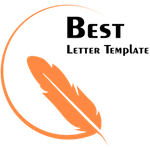 